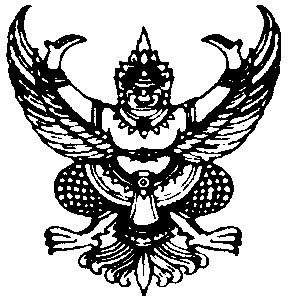 ที่  นม  ๗๓๕๐๑/ว ๑๑                                                     ที่ทำการองค์การบริหารส่วนตำบลกำปัง                                                                                 ๒๓ หมู่ที่ ๑๕ ตำบลกำปัง อำเภอโนนไทย                                                                                 จังหวัดนครราชสีมา  ๓๐๒๒๐                                                                                                                                ๒๔  พฤษภาคม  ๒๕๕๙เรื่อง    ขอเชิญเข้าร่วมรับฟังการประชุมสภาสมัยสามัญ  สมัยที่ ๒ ครั้งที่ ๑  ประจำปี พ.ศ.๒๕๕๙เรียน    กำนันตำบลกำปัง และผู้ใหญ่บ้าน หมู่ที่ ๑-๑๕ ตำบลกำปังสิ่งที่ส่งมาด้วย    ๑. ระเบียบวาระการประชุม					จำนวน  ๑  ชุด		ตามที่สภาองค์การบริหารส่วนตำบลกำปัง  ได้กำหนดสมัยประชุมสภาสมัยสามัญ สมัยที่ ๒ครั้งที่ ๑ ประจำปี พ.ศ. ๒๕๕๙ ระหว่างวันที่ ๑๖-๓๐ พฤษภาคม ๒๕๕๙  นั้น 		ดังนั้น เพื่อประโยชน์ในการบริหารงานขององค์การบริหารส่วนตำบลกำปัง และให้การดำเนินการประชุมสภาเป็นไปด้วยความเรียบร้อย จึงขอเชิญท่านเข้าร่วมรับฟังการประชุมสภาสมัยสามัญ
สมัยที่ ๒ ครั้งที่ ๑ ประจำปี พ.ศ.๒๕๕๙  ในวันจันทร์ที่  ๓๐ เดือนพฤษภาคม  พ.ศ. ๒๕๕๙  เวลา  ๐๙.๐๐ น.  ณ ห้องประชุมสภาองค์การบริหารส่วนตำบลกำปัง  อำเภอโนนไทย  จังหวัดนครราชสีมา  		จึงเรียนมาเพื่อทราบ และขอความอนุเคราะห์ประชาสัมพันธ์ทางหอกระจายข่าวหมู่บ้านหรือช่องทางอื่นที่เห็นสมควรให้ทราบโดยทั่วกัน ขอขอบพระคุณเป็นอย่างสูงมา ณ โอกาสนี้                                                                    ขอแสดงความนับถือ                                                              (นายสมเกียรติ    ชื่นหมื่นไวย์)                                                         ประธานองค์การบริหารส่วนตำบลกำปังงานกิจการสภา  อบต.กำปังโทร  ๐  ๔๔๙๗  ๔๒๒๒